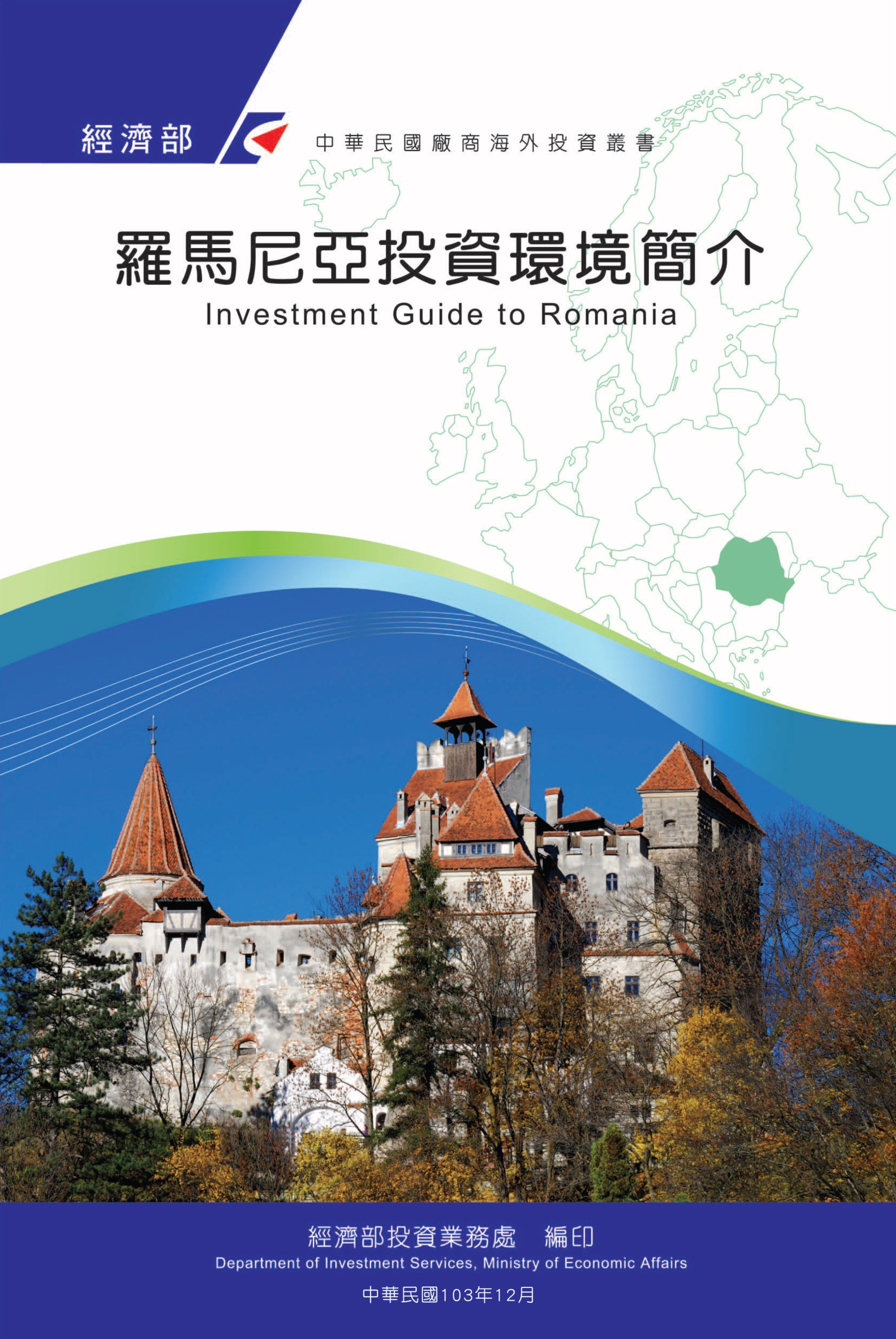 目　錄第壹章　自然人文環境	1第貳章　經濟環境	3第參章　外商在當地經營現況及投資機會	17第肆章　投資法規及程序	25第伍章　租稅及金融制度	35第陸章　基礎建設及成本	39第柒章　勞工	47第捌章　簽證、居留及移民	49第玖章　結論	53附錄一　我國在當地駐外單位及臺（華）商團體	55附錄二　當地重要投資相關機構	56附錄三　當地外人投資統計	57附錄四　我國廠商對當地國投資統計	58附錄五　其他重要資料	60羅馬尼亞基本資料表第壹章　自然人文環境一、自然環境（一）位置：地處東南歐，多瑙河下游，北接烏克蘭，東北臨摩達維亞（Moldova），南接保加利亞，西南接塞爾維亞，西與匈牙利接壤。首都為布加勒斯特（Bucharest），位居國土東南方。氣候四季分明，年均溫攝氏11度，夏天均溫30至35度，冬天均溫零下5至10度。（二）面積：23萬8,391平方公里（31%為山脈，36%為山地，23%為平原）。羅馬尼亞是歐洲中型國家，國土面積為歐洲第12大，歐盟第9大，比英國稍小。（三）人口：1,910萬人（2021），9成為為羅馬尼亞族，少數民族包含：匈牙利族，茨岡族及日耳曼族等。都市人口約占60%，整體人口平均年齡約43.2歲。二、人文及社會環境官方語言為羅馬尼亞語，另有6.7%人口諳匈牙利語，德語、英語及法語為主要使用之外語。主要宗教為東正教信仰人數占總人口數的87%，其餘有羅馬天主教（4.4%）、新教（3.6%）、希臘天主教（1%）。三、政治環境羅國於2004年羅國加入北約NATO，並於2007年加入歐盟。回顧更早先的歷史，羅國於1989年12月革命，推翻Nicolae Ceauşescu之24年之獨裁政權，確定國名為羅馬尼亞。國會由參議院及眾議院組成，實行多黨制。國會議員任期4年。依據1991年新憲法之規定，採共和制政體，全國劃分為1個直轄市（布加勒斯特市）及41個縣（區）。2019年舉行羅國總統大選，Klaus Iohannis經二輪投票以66.5%票數連任成功，確立了羅國的親歐路線。I總統執政目標為帶領羅馬尼亞邁向現代化、歐洲化及正常化，將持續加強國家法律及民主政治，打擊貪腐、改善司法、促進教育，恢復人民對政府的信心。2021年12月6日羅馬尼亞舉行四年一度的議會換屆選舉。現議會由參眾兩院465名議員組成，其中參議院136席，眾議院329席。第貳章　經濟環境一、經濟概況（一）2021年經濟回顧羅馬尼亞的經濟在2016-2019年間，維持平均每年5％的成長，經濟成長動能穩定，惟後來因全球疫情爆發受到疫情衝擊，致成長率大幅下降，2021年經濟成長已見回升至約4%。民間投資在此期間較不穩定，進口增長大幅超出口淨額，對GDP成長產生了負面影響。不過這個活躍的經濟體因為近幾年政府減輕稅負及提高薪資的措施，讓政府的經常帳及預算赤字也持續升高，帶來宏觀經濟失衡的隱憂。羅馬尼亞2020-2021年GDP主要是由於「嚴重特殊傳染性肺炎」（COVID-19）疫情爆發，造成產出急劇下降，以及為遏制疫情擴散而採取的限制性措施，對民間消費支出造成負面的影響，同時打亂了國際供應鏈的運作，造成外部需求疲軟，出口及生產減緩。不過在其他產業因疫情沖擊而營運不振時，建築產業並未受到限制措施太大的影響，仍維持大部分的營運活動。（二）經貿現況１、2007年加入歐盟，在國土規模（歐盟27國第8位）和人口（歐盟27國第6位）方面是中東歐第二大國和東南歐最大的國家，根據歐盟統計局最新數據，2020年羅馬尼亞的GDP占歐洲經濟總量1.6%，位居第13名，高於葡萄牙、希臘等國。２、根據世界銀行數據，受歐洲外部需求疲軟以及全球疫情相關限制，羅馬尼亞2020年經濟萎縮3.9%，其中貿易和服務業的營業額下降17%。３、為進一步支持經濟復甦，羅國國家銀行（BNR）持續實施量化寬鬆政策，2022年4月BNR將利率從每年2.5%提高到3%，以應對2022年前兩個月不斷上升的通脹。而自2022年1月起，最低基本工資由原來的2,350羅幣調增至2,550羅幣。二、天然資源羅國礦藏有石油、天然氣、煤、鋁土礦、金、銀、鐵、錳、銻、鹽、鈾、鉛、礦泉水等，森林面積為625萬公頃，約占全國面積的26%，水力資源蘊藏量為565萬千瓦。內河和沿海產多種魚類。三、產業概況（一）羅馬尼亞混合動力/電動汽車與汽車零件產業羅馬尼亞主要工業為汽車產業，因有Dacia（羅國品牌，屬於Renault-Nissan集團）、Ford和Continental等汽車公司的緣故，羅馬尼亞的汽車與汽車零件的製造名列歐盟國家第10位，小客車年產約50萬量，出口約132億美元。全國供應鏈上下游廠商有約600家公司，相關的產品包括輪胎、電線、導體、變速箱、電子組件、車燈和電池等。歐盟國家為其主要出口市場。Dacia及Ford為汽車產量最大的公司，2022年1-3月羅國汽車總產量達到136,301輛（75,437 DACIA + 60,864 FORD），與2021年同期相比增長15.72%，顯現後疫情時代汽車製造已逐漸復甦。羅馬尼亞汽車零件產業依類別分為以下三個區塊：機械與電子零件、售後維修用零件、消耗品與配件。在電動車及油電混合車市場方面，羅國環境部2021年將其Rabla Plus計畫的預算增加了一倍，預算總額8,200萬歐元用於補助羅國民眾購買電動和混合動力汽車，根據該計畫，純電動汽車可獲補貼10,000歐元，插電式混合動力車則為4,500歐元。為鼓勵汰舊換新，車輛報廢費將增加15%，相當於每輛車約1,500歐元。羅馬尼亞製造汽車零件主要是配合歐洲投資所帶動發展的汽車產業汽車零件的製造工廠遍布羅馬尼亞各地。此領域的頂尖公司含Continental AG（製造輪胎，位於羅馬尼亞西部）、Michelin（輪胎工廠位於Zalau和Floresti）、Pirelli（輪胎工廠位於Slatina）、Star Transmision（變速箱工廠位於Cugir）、Honeywell、Amberger Werzeugbau Cluj等。（二）羅馬尼亞機械/工具機產業工業製造是羅國相當蓬勃發展的產業，持續來自國外的投資、國外業者對合併與併購的關注、受過良好教育與具生產力的勞動力，以及具悠久傳統的工業製造、塑膠製造、金屬加工與鑄造等，都是重要的原因。基於發展的需要，羅國的業者均在尋求最新的科技和模具、特殊的材料和機械。許多業者會定期參訪工業展覽，例如德國漢諾威工業展（Hanover Messe），以洽尋適當的供應商。羅國國內的工具機展覽為METAL SHOW & TIB展，2022年5月於首府Bucharest舉行（https:// metalshow-tib.ro/en/）。（三）羅馬尼亞遊戲產業羅國IT產業發展20餘年迄今，全國已累積超過10萬名軟體專業人員（每年培育7,000IT人才），具外語優勢及成本競爭力（時薪$20，西歐約$35），KPMG將羅國列為西歐國家外包的首選。2019年產業營業額74億美元。羅國軟體發展在支援銀行、保險、新創、工業等有相當經驗。依據羅馬尼亞遊戲產業協會（the Romanian Gaming Industry Association）出版的最新的報告，羅馬尼亞電子競技產業的綜合收入近達2億美元，在東歐國家中排名第五，次於俄國、波蘭、哈薩克和烏克蘭。至2021年底，羅馬尼亞共有127個遊戲開發工作室，其中有77%位於布加勒斯特，其他的位於大學城如Cluj和Timișoara，以及如Craiova、Brașov、Târgu Mureș、Arad和Turda等城市。另依據「羅馬尼亞遊戲開發者產業狀況」報告，羅國電子競技產業僱用的員工數為6,000人；而遊戲產業聘僱員工超過7,000人；有超過85%的開發公司專門開發新遊戲，其餘約15%則開發專屬於遊戲產業的特殊服務。遊戲產業中在羅馬尼亞開發較知名的遊戲產品及其開發公司有：FIFA（國際足盟大賽）（Electronic Arts）、Asphalt StreetStorm（Gameloft）、Assassin’s Creed Origins（刺客教條：起源）（Ubisoft）、Tom Clancy’s Ghost Recon Wildlands（火線獵殺：野境）（Ubisoft）、Need for Speed（極速快感）（Electronic Arts）和Iron Blade（鐵刃勇士）（Gameloft），另有一些羅馬尼亞公司獨立開發的遊戲，例如：Brawlout（Angry Mob Games）、Door Kickers：Action Squad（KillHouse Games）、Gray Dawn（灰色黎明）（Interactive Stone）、LigaUltras si ScoreRivals（Green Horse Games）、Tap Busters（Metagame）、The Adventures of Elena Temple（GrimTalin）或Euro Truck Driver（歐洲卡車模擬）（Ovilex）。羅國電子競技產業前10大業者包括Ubisoft Romania、Electronic Arts Romania、Gameloft Romania、Ati Studios、Amber Studio、Bandai Namco、King Games Studio、Quantic Lab、Mavenhut 和Fun Labs Romania。這10大公司總共占此產業當地總收入的87.8%，而前5大公司就占有總收入的79.2%。羅馬尼亞有經驗的人才眾多，造就了小型的獨立遊戲開發者大爆發的優良環境。羅馬尼亞最大的獨立遊戲開發工作室為Amber，300人的開發服務公司。他們所開發的遊戲之一是迪士尼公司出品的Cinderella Free Fall（仙履奇緣：繽紛樂）繪線益智遊戲。另一家開發公司MavenHut，幾年前獲得了空前的成功，把他們所開發的遊戲之一Solitaire Arena賣給了RockYou。另一家Atypical Games，為行動裝置平台開發高清圖像動作遊戲，例如Infinity Tanks（無限坦克）。在羅馬尼亞當地的遊戲產業生態系統中有一個特殊的新創孵蛋器和加速器（育成中心）「Carbo」，提供東歐獨立遊戲開發者現代化的工作場地、指導、諮詢、行銷和融資，讓這些開發者有較多的機會開發出高品質的遊戲。有一些當地的獨立遊戲開發者開發的非常有趣的遊戲是從Carbon出來的，例如Interactive Stone的Gray Dawn和Metagame的Tap Busters。羅馬尼亞遊戲開發者協會（the Romanian Game Developers Association, RGDA）每年皆舉辦羅國遊戲產業會議Dev.Play（2021年10月25-26日曾舉辦會議，2022年會議日期尚未公布）。絕對武力（Counter-Strike）是羅馬尼亞最常舉辦的電子競技遊戲，由在當地的職業隊伍參加比賽。羅馬尼亞電子競技產業中主要的類別為：遊戲開發（74.2%）、遊戲出版（10.3%）、服務提供（12.1%）和工具提供（3.4%），這其中有89.7%的企業其營業範圍與全遊戲開發和共同開發等業務或是遊戲出版與經銷有關，而其他10,3%則是提供品質保證與美術工作外包（art outsourcing）。在新興科技方面，虛擬實境、擴增實境和混合實境是業界最常使用的方案，有26.9%的工作室計劃在未來的遊戲中用到這些科技，其他的選項還包括區塊鏈（Blockchain）和遊戲串流（Game Streaming），比例分別為5.8%和15.4%。羅馬尼亞遊戲市場主要的商機包括加盟、共同開發與外包等領域。雖然羅馬尼亞當地的資通訊科技產業絕大部分的重心在服務上，但遊戲開發產業則是以產品為重心，在共同開發的領域存有商機。羅馬尼亞遊戲產業協會報告數據顯示，有80%的受訪公司只使用內部資金來支援開發計畫，只有15.8%的公司尋求外部融資，Angel Investors and Publisher是主要的來源。羅馬尼亞在遊戲開發的領域，擁有如此多的大品牌以及優越的市場競爭力，而在遊戲的表現方面，在電子競技上擁有許多全球知名的電競運動員，在此基礎上，可以保證羅馬尼亞的成長方向會跟上全球的發展趨勢，並開始發展自己的特色而成為遊戲產業的區域中心，同時也期待開發出更多當地品牌的遊戲。（四）羅馬尼亞自行車產業及市場羅馬尼亞目前年產自行車數量約40萬台，主要用於外銷歐盟，以自行車生產值來看，居於歐盟領先國家之一，並占整體歐盟自行車產值的2%。羅馬尼亞在2007年加入歐盟後，在世界自行車業界引發很多的關注。羅國擁有很高的自行車的產能，而且比起其他歐盟國家，它的工資低得多。它也比中國大陸供應商更接近歐洲市場，此外，它也沒有反傾銷關稅那些麻煩。這些有利的條件都讓羅馬尼亞在自行車製造方面取得了優勢，並以比利時、德國及法國為主要出口市場，保加利亞是羅國主要競爭對手。羅馬尼亞主要自行車製造商有VeloCity Resita SRL–Decathlon（運動用品連鎖店的製造商）、Eurosport DHS SA（中德合作，製造自行車供應羅國與國際市場）、First Bike、Atelierele Pegas等，其中Pegas在Amazon Marketplaces（亞馬遜市集）位於西班牙、法國、德國、義大利和英國的零售網站上登錄其產品，藉此輸銷歐盟各國，而Pegas也計劃透過亞馬遜拓展美國市場。Pegas也推出連鎖加盟品牌，以擴展其國內和國際的經銷商網路。到2020年底前，該公司將開設至少10家專賣店，且鋪貨至超過400家商店和5個零售連鎖店。Pegas亦推動一項歐盟基金資助下的300萬歐元的計畫，以產品的研究開發為重點，將在羅馬尼亞開一條生產線。根據歐盟統計，羅馬尼亞國內自行車市場製造量於2019年達到52萬輛，年成長率約15%。此外，進口自行車之主要來自為中國大陸、匈牙利、德國和保加利亞，市售平均單價則為120歐元至140歐元。另外也值得一提的，越野車仍是自行車市場的寵兒。臺商美利達公司品牌的自行車由一家匈牙利進口商BIKEFUN HUNGARY KFT.引進羅馬尼亞；臺商捷安特公司品牌的自行車則由Sincron Performance代理。（五）羅馬尼亞紡織產業概況羅馬尼亞的紡織與服裝產業擁有100多年的歷史，紡織產品對羅馬尼亞的出口貢獻巨大。從2014年年初開始，國際市場上有些紡織品的生產從亞洲轉移到東歐國家，包括羅馬尼亞。這個轉移是基於幾項因素，但其中最重要的是亞洲地區的價格持續上漲，以及埃及和敘利亞不穩定的政治局勢，因而把西方國家買主吸引到羅馬尼亞等國尋找供應商。自全球「嚴重特殊傳染性肺炎」（COVID-19）疫情開始以來，羅馬尼亞的紡織業受到影響，特別是原材料供應出現延誤，羅國自中國大陸採購大量紡織配件和材料，中國大陸的工廠停工關閉後，許多品牌/零售商將生產轉移到土耳其。另羅國2020年疫情嚴重時，有將近8個月生產製造皆受到影響，工廠停工導致出口減少30%，與2019年相比訂單減少了40%以上，同時約30%的工廠裁員導致產能下降。羅馬尼亞的服裝產業中，超過80%的廠商為加工出口（outward processing trade system, OPT，在羅馬尼亞則稱為Lohn manufacturing），其中很大一部分是替國際知名品牌代工，包括Kenzo、Givenchy、Valentino、Versace國際品牌。羅國紡織展覽為每年9月舉行之MODEXPO （www.modexpo.ro）。羅國重要的紡織業廠商包含：１、Tricotex Bacau（http://tricotexbacau.ro）：創立於1991年，背景雄厚。2007年該公司獲GORE-TEX頒發銀等獎精品證書。Tricotex運用最新的科技加工創新的防風布料，如GORE-TEX的Soft Shell和Paclite。２、S.C. CONTED S.A. DOROHOI（https://conted.ro）：60年以上歷史，生產高品質服裝。３、Nova Textile（https://www.nova-textile.ro）：屬於羅國最大工業集團SCR，Nova Textile是羅馬尼亞製造棉與混紡棉紡織品的龍頭。４、Caremil（https://www.caremil.net）：是重要的成衣製造商，位於羅馬尼亞東北部。５、S.C. IASITEX S.A. Iaşi（https://www.magaziniasitex.ro）：從事棉紗加工，專門製造布料和服裝。（六）羅馬尼亞綠色能源產業羅馬尼亞政府提出極具吸引力的綠色憑證（green certificate）作為優惠措施，自2009年至2013年年底，在歐洲能源界重量級業者約45億歐元的投資投入之後，羅馬尼亞的風能設施的裝置容量從14百萬瓦增加到近3,000百萬瓦。捷克的CEZ集團、義大利的Enel、奧地利的Verbund、Energias de Portugal及羅國Petrom、ButanGas公司等都投資風能產業。羅馬尼亞政府曾在2011年至2020年期間實施一項針對綠能生產商的補助方案，提供給投資電力生產設施的廠商，利用再生能源生產電力，包括風力、太陽能、水力和生質能等。羅馬尼亞政府免費提供綠色憑證給再生能源生產商，而這些生產商再轉賣給能源供應商；因此，一家利用不同的來源生產電力的廠商可以從出售他們所生產的電力和綠色憑證的交易中獲利。受惠於龐大的天然資源及綠能政策之推行，羅國於2020年再生能源產生的電力所占總發電比例高達34.6%，名列歐盟前10名，比歐盟的平均數29.6%高出約15%。羅馬尼亞的地理位置是位於歐洲日照B區（the European B sunlight），這使得該國擁有很大的的潛力開發太陽能。羅馬尼亞每年的日照有210天，所擁有的能源流量（energy flow）可達到1,000至1,450度/平方公尺/年。在風能的潛力方面，羅馬尼亞所在的地理位置非常有利，擁有一塊最大的風能開發地區之一，特別是在Dobrogea地區，在海拔100公尺的地方風力可以達到每秒7公尺，依此數據，每年可以發電23,000百萬度（GWh）。羅馬尼亞再生能源的發電量，Dobrogea地區幾乎就占了四分之一。水力是羅馬尼亞的再生能源中最豐富的資源之一，發電量約為36十億度（TWh）且持續成長，幾乎達到羅馬尼亞電網中電力的三分之一。雖然生質和生質氣體占整個羅馬尼亞再生能源僅0.62%，生質能源計劃在羅馬尼亞有很大的發展潛力和經濟的影響力，除了支應產業內部之電力需求外，也可做為住宅區電力和暖氣供應的替代方案。受惠於羅國傳統能源公司變得越來越熱衷於多樣化或轉向綠色能源領域，2020年12月羅馬尼亞國有控股水電公司Hidroelectrica宣布收購當地可再生能源資產，推高羅馬尼亞對風能和太陽能的建設需求，另該公司亦與德國STEAG GmbH（STEAG）簽署合作備忘錄，共同合作開發電力及供熱能源之解決方案。2022年4月Hidroelectrica對外宣布計劃收購羅國數家地區電力供應商，包括擁有108MW風電場之Crucea公司。羅馬尼亞全國電力的配銷由8家特許的電力配銷商各自營運，其區域與所占的比例：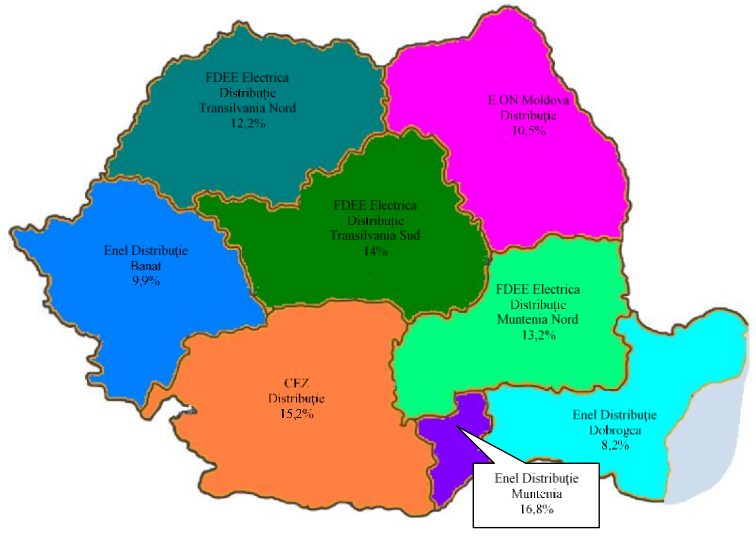 地圖上所顯示的8家配銷商為：FDEE Electrica Distributie Transilvania Nord、FDEE Electrica Distributie Transilvania Sud、Enel Distributie Banat、CEZ Distributie、Enel Distributie Muntenia、Enel Distributie Muntenia Nord、Enel Distributie Dobrogea和E.ON Moldova Distributie。在過去5至6年間，約有70億歐元投資在羅馬尼亞的再生能源產業。羅國的能源生產商超過800家，其中特別是小型的以及真正小型的生產商在利用政府的一些補助來營運。四、經濟展望（一）重要經濟措施１、勞工政策羅馬尼亞人口持續的外移是影響經濟成長的因素之一。近30年約有23.3%勞動年齡人口外移，人數估計約有3百萬人。人口外移主要因素是為追求更高的工作薪資、較好的工作環境及較佳的教育及醫療環境。羅國政府於2019年1月針對建築業勞工實施免繳所得稅優惠，為期10年，並對建築業最低薪資做出規範。羅國現有的勞工政策著重於對公司做出僱用補貼，而未對於失業者提供更全面性的幫助，如加強職業技能及相關教育訓練等。另政府執行政策的效率偶有批評意見，沒有完整的規畫及社會和教育層面上的支援等，都是勞工政策未能有效改善勞動市場問題的原因。羅國工資低廉，2022年最低薪資為每月530歐元，加工業可享輸歐盟便利。但亦面臨缺工問題。２、稅務政策羅馬尼亞企業所得稅率（Corporate Tax）為單一稅率16%。為歐洲稅率最低的國家之一，遠低於歐盟27國的平均20.71%。３、產業研發政策羅馬尼亞在產業創新及研發的投資，在歐盟國家中仍是排名倒數第一，且沒有好轉的跡象。在羅馬尼亞，除了ICT產業是快速成長外，超過5年新創公司的存活率一直在下降。政府對於R&D投入的預算一直沒有增加，在2018年投入的預算為GDP的0.51%，相對歐盟國家GDP的2.7%低落很多。羅國政府於2017年初曾提出對R&D公司減免稅負10年的構想，但至今仍處於準備作業階段。羅國政府對於中小企業產業升級並沒有一套適當的措施，對於新創中小企業非財務上的協助方案也遲遲未能推出，現有措施無法提供客制化的協助，而歐盟基金及其他財務手段的使用率也是偏低。４、後疫情時期紓困及振興政策包括就業紓困、社會紓困、稅務紓困及經濟振興等。（二）經濟展望鑒於羅國在加速結構改革及強化與歐盟接軌的努力，該國的經濟增長自2010年以來一直是歐盟最高的國家之一。根據2022年2月歐盟發布的經濟預測，預估羅國2022年經濟成長4.2%、2023年4.5%，羅國經濟復甦力道取決於疫苗功效、健康危機因應政策及歐盟支持計畫。由於羅國財政空間有限，歐盟層面經濟刺激措施的影響將在羅國復甦中扮演關鍵角色。2021年9月27日歐盟執委會通過對羅國重建及復甦計畫的正面評估，歐盟將在重建及復甦基金（RRF）下支付羅國142億歐元贈款和149億歐元貸款，以支持綠色及數位化轉型。羅國預計到2026年可獲達291億歐元進行公共投資及現代化建設。另2022年3月羅國政府通過以國家復甦及重建計畫支持微電子產業發展的預算，編列5億歐元用以鼓勵創新研發及參與歐盟提案。呼應2022年歐盟盼增強半導體供應鏈之韌性，羅國經長對外表示該關鍵問題及半導體危機或可為羅國創造新的投資機會，因羅國擁有年輕的勞動力及科技產業基礎，在為電子及通信技術領域可有發展潛力。五、市場環境分析及概況羅馬尼亞為羅馬人與當地土著Dacia人於西元一世紀通婚所生後代。民族性呈現拉丁民族個性，消費習慣受民族性及所得影響很大。羅國境內商業交易，廠商間約需放帳一個月，對消費者則需收到款才送貨。與羅商往來多半需面對面溝通，所謂見面三分情，在羅國尤然，友人推薦及口語相傳是最好的行銷利器。歐盟對羅馬尼亞每年提供補助款，衍生許多政府採購案件，也是可以注意的商機。目前拓展羅國市場，主要應注意重點簡略如下：（一）信用交易：我商與羅商往來，宜注意信用風險。如使用信用狀交易，信用狀開狀銀行宜為著名銀行，或經著名銀行保兌過。有些羅商因費用問題較不願意使用信用狀交易，這也是我商與羅商貿易往來時可能會發生的情況。（二）與其生意往來，在溝通上需較有耐心，並要較為主動催促。（三）貿易多與歐洲往來，歐洲產品占據高價位貨品，中國大陸產品占據低價位貨品，大部分消費品自國外進口，本身出口多為電子耗材、汽車零件、原物料及勞力服務等。（四）羅商喜與西歐廠商往來，羅人偏好西歐產品：由於地理位置因素，羅國境內西歐產品充斥，一般民眾也喜歡西歐產品，而更重要的是從西歐來的產品僅需幾天就運抵羅國，羅國進口商一次不用買很大的數量，不像從亞洲進口要符合工廠的最低數量及海運最低材積，進口較為划算。部分我商在西歐設有發貨倉庫，再將產品賣進羅馬尼亞。此一作法相當有效，解決了訂單最低數量及海運過久產生風險的困擾。六、投資環境風險在羅馬尼亞投資應注意事項：羅國屬歐盟會員國，相關法規制度多依循歐盟政策及規範政治，因此，赴羅國投資之政治、社會及經商等投資風險較低，惟仍注意下列事項：（一）	語言、文化隔閡：羅國與我國地理區隔遙遠，歷史文化背景殊異，日常生活習慣亦差異甚大。臺商在此設立公司需考慮派駐人員對差異懸殊之文化背景及生活習慣之適應能力；另一方面，英文資訊及商業訊息亦不多，因此語言甚易形成另一種障礙。此外，公務機關多不接受英文文件，往往要求翻譯成羅馬尼亞文。（二）	建議宜委任專業代理人：羅國本地申辦公司登記註冊等，均須用羅馬尼亞文，相關文件係外文者，多要求翻譯並公證，加上本地商業登記手續繁複，稅務結報等均須委託專業人士（例如會計師等）專人處理為宜。（三）	善用當地主要外商商會資源：羅國美僑商會（AMCHAM Romania）對擬赴羅國投資廠商之建議：１、宜徵詢會計事務所及律師事務所意見；２、慎選合作夥伴；３、勿行賄便宜行事（註：地方稅可議價；羅國商工會會長曾因貪污案遭收押）；４、善用羅國具競爭優勢條件，包括優質勞力、低價水電等。第參章　外商在當地經營現況及投資機會一、外商在當地經營現況根據羅國國家銀行報告，2020年外人直接投資淨流量為30億歐元。主要流向金融仲介和保險（14.54億歐元）、工業（8.6億歐元）和貿易（7.65億歐元），工業中受益最大的子產業包括運輸工具（3.36億歐元）、計算機、電子、光學和電氣產品製造（2.96億歐元）和食品、飲料和菸草（1.85億歐元）。另一方面，2020年羅馬尼亞有外商資本的新設公司達4,084家，總投資額約2,597萬美元，較2020年上升20.5%。近年來，因羅馬尼亞加速出售國營企業，西歐國家買下很多，包括最近最大銀行BCR的61%股權以22億歐盟賣給奧地利Erste銀行。此外，法國雷諾汽車買下國營汽車廠Dacia、奧地利OMV集團買下石油公司Petrom、印度Mittal鋼鐵併購Galati鋼鐵廠、Raiffeisen、家樂福、Metro、Selgros等進入羅國廣設據點都是比較知名的案例。資通訊、工業產品、能源、房地產、保健及製藥產業為2020年羅馬尼亞併購市場之明星行業。根據羅馬尼亞會計師事務所PwC Romania出版的併購前景報告，2020年羅國併購交易達254件，以件數來看較2019年的215件增加超過18%，但金額較2019年減少6%，估計達49億歐元（2019年達52億歐元、2018年達50億歐元）。羅馬尼亞併購市場歷年最高則為2007年之58億歐元。羅馬尼亞政府對於外資投資羅國是持歡迎的態度，地方政府對於外商投資皆有提供不同的減稅優惠方案；加上羅國位於東南歐，前往中歐及西歐皆很便利，現為歐盟的成員國；羅國勞工教育水準平均、勞工薪資雖逐年上漲，但相較西歐國家仍較為低廉，種種因素使得羅國成為外資進入東歐、歐盟及中亞市場的選擇之一。羅國政府近年來持續調降加值稅及所得稅，也是想提高對外商投資的吸引力。不過，羅國的道路基礎建設不佳、勞工缺工問題、在制定政策時欠缺整體及長遠的考量、政策搖擺不定、朝令夕改，及政府貪污問題。在汽車零件產業主要的外商投資如下：在綠色能源產業主要的外商投資如下：二、臺商在當地經營現況依據投審會統計，目前在羅馬尼亞的臺商及經第三地投資之臺商計6家，累計投資金額約2.24億美元，經營項目包括資源回收（Green Group）、電腦及軟硬體（宏正自動科技公司）、紡織（廣越公司）、電子零組件（達運精密公司）、電線及電纜（綠建股份公司）等。其他我國重要電腦資訊科技廠商如ASUS、ACER、GIGABYTE等公司以駐點方式，提供線上online shop及在地技術/服務支援方式，在羅馬尼亞努力耕耘已有數載，也占市場一定地位。上述Green Group公司是我商洪慶麟在羅國成立的羅國股票上市公司，主要以環保回收再利用生產塑膠及化學製品，產品銷往西歐各國，集團員工將近4,000人，甚獲羅馬尼亞政府重視。該集團於2011年底與EBRD（歐洲復興開發銀行）、東南歐基金（SEEF）簽約合作，共同挹注2,350萬歐元於羅馬尼亞成立「Green Group」集團建置羅馬尼亞首座整合性的高科技環保回收園區。Green Group策略性擴大經營現有的環保回收規模，從事全面性回收廢塑膠、廢電子電器、廢電線電纜、廢電池及廢照明產品等等，並將回收的廢棄物再生為原物料或其他可再利用之成品。已有高達90%的未端產品銷往德國、法國、英國及其他歐盟國家，在歐盟相關國家中是唯一廠商能具備將各種不同的相關廢資源處理技術整合在同一個平台的綜合性回收商。目前所處理的廢資源物不侷限僅來自於羅國或週邊國家，甚至遠由愛爾蘭、英國、德國等國進口至羅馬尼亞處理。在歐盟相關國家中將資源再利用、提供就業機會、免稅互惠、等相關商機達到最大的發揮。經歷多年的認真經營，現在已經發展成旗下擁有多家公司，僱用員工超過4,000人，其中Green Fiber公司以塑化製品及環保回收綠色產業為核心業務，近來除了在保特瓶回收製成化纖有相當成果外，又設立東歐首作WEEE家電回收廠。2021年9月該公司宣布在斯洛伐克Banska Bystrica投資1,200萬歐元，採用現代化技術進行塑料回收，PET回收料（rPET）總產能可達每年8,000噸，該回收料可供生產食品和非食品之塑料包裝，因其碳足跡較石油製成材料減少60%，係符合環保永續要求的替代品。Green Group已在斯國Banska Bystrica及其周邊地區聘僱約100名員工，估計到2023年將為當地新增50個工作機會。三、投資機會（一）羅國森林資源豐富，對木材加工及家具業具有潛力：羅馬尼亞每年自我國進口的機械產品，木材加工機占相當比重，我商可在當地加工廠利用羅國豐富天然資源。（二）服務業具潛力：舉凡金融、保險、銀行、快遞，以外商的服務水準及產品品質進入羅國拓銷，應有相當發展。（三）農牧業具有發展潛力：羅國有土地自然資源，惟仍需進口許多農產品，如能引進我國農業技術，在羅國發展農業。羅馬尼亞自2007年開始參與有機產品博覽會（Biofach）以來，有機食品經營者和專業合夥的利益一直不斷地在增加，並於2013年參加於德國舉辦之Biofach展中成為該展最大之年度參展國家（Country of Biofach of the year 2013）。這個領域在歐洲和全球生物市場的重要性越來越顯著，並吸引了許多相當具有潛力之業者對羅國有機產品的高度關注。（四）適合臺商投資產業：１、農產品加工業：羅馬尼亞係歐盟境內農業產值第8高之國家（次於法國、義大利、西班牙、德國、英國、荷蘭、波蘭）。可耕種面積達國土40%，且平均農業勞工成本係歐盟會員國中第2低。且羅國食品及飲料市場屬東南歐最大，葡萄酒產量歐洲第6大（全球第15大）、歐洲第四大蜂蜜出口國。２、ICT產業：技術被認為是羅馬尼亞的主要增長動力，每年投資額為2,000萬歐元。羅國專業人才資源充沛（IT專業人員歐洲最多，全球第6），且相對工資低廉，亦因此吸引Microsoft技術支援中心在Bucharest設立，且Oracle、IBM及HP大廠之軟體高科技中心亦在羅國設有據點。羅國ICT產業占其國內大型公司營收相關重要的部分，並且每年約有9%成長率，ICT產業約有73%的營收來自外資公司。３、石化產業：東南歐11個煉油廠，羅國即占8個，石油儲備量歐洲第3，每年出產石油400萬噸。４、科技產業：羅馬尼亞加入歐盟後，重視本國科技發展，根據羅馬尼亞國家統計局數據，近年，羅馬尼亞研發支出占GDP的比重為0.51%。羅馬尼亞高等教育、科研和技術開展署為政府科技產業主管單位，目前羅馬尼亞56個公立大學、46個國家級研究所、技術轉移及創新網絡平台及50個育成中心。５、運動器材及自行車產業：基於羅國擁有近2,000萬人口，屬歐盟第七大市場，且消費族群年輕，對健康生活型態有相當消費興趣。投資運動器材或自行車生產等是值評估的選項。（五）給我國業者之投資建議１、廠商在當地投資應注意事項（1）官僚主義仍重，行政效率不彰，宜慎選當地主要幹部，俾利推動：羅國政府近年雖有改善行政效率，但與西歐國家比較仍有相當差別，外商初進羅國，在語言不通的情況下，應付政府的繁文褥節，甚不容易，一定要有可以倚重的當地幹部，故慎選當地主要幹部便成為初期最重要的課題。（2）加入歐盟後，羅馬尼亞人自由進出歐盟其他會員國，到西歐打工的限制也放較放鬆，羅國有勞力短缺現象：目前根據非官方統計，約有200萬羅馬尼亞人在國外工作，外商進入羅國投資，需注意專業人員及勞工供給問題。（3）勞工工資隨著經濟成長，加上人口外移至歐盟其他國家，羅國亦面臨缺工問題，薪資近年一直在調漲，已不若往昔的便宜。自2022年1月1日起，政府宣布調高基本工資達10.8%，達到每月2,550（RON）（鐳，約550歐元），但仍屬歐盟中相對便宜之工資成本。（4）羅馬尼亞政府當局緊守一中政策，臺灣廠商在羅國投資設廠，行政作業時間可能會拖延，在準備種種證明文件的過程亦可能較為繁瑣，我商於設廠前需有心裡準備。２、可投資產業型態或產品項目（1）原料加工，銷往西歐：羅國人工工資較西歐國家仍相對低廉，由於已加入歐盟，產品銷往西歐免關稅，在羅國進行原料加工，可利用羅國相對低廉工資，省卻歐盟關稅，銷往全歐洲。（2）羅國森林資源豐富，從事木材加工及家具業有潛力：羅馬尼亞每年自我國進口的機械產品，木材加工機占相當比重，我商可利用羅國豐富天然資源，在當地加工後出口。（3）農牧業具有發展潛力：羅國有豐富自然資源，如能引進我國農業技術，在羅發展農業及養殖業，應有相當發展空間。羅馬尼亞自2007年開始參與有機產品博覽會Biofach以來，有機食品經營者和專業合夥的利益一直不斷地在增加，這個領域在歐洲和全球生物市場的重要性越來越顯著，並吸引了許多相當具有潛力之業者對羅國有機產品的高度關注。３、可供引進技術合作項目羅馬尼亞可耕面積廣大，土地肥沃，引進農業改良技術有潛力：西歐各國挾地利之便，近來大量購買羅國土地，引進農耕及養殖技術。我國農業及養殖技術如用在羅國肥沃土地上，應有相當成果。第肆章　投資法規及程序一、主要投資法令現行鼓勵直接投資的主要法規眾多，僅就最主要的直接投資法簡介如下。2001年7月3日，羅馬尼亞議會通過批准了的直接投資法，該法令並經過近年之滾動更新下列條款：（一）Law No. 21/1996  Competition Law（二）Order No. 431/2017 Merger Regulation（三）Decision of the Supreme Councial of National Defence（CSAT）No. 73, 2012為了加速吸收外國資本，以促進羅馬尼亞經濟的發展。直接投資金額至少100萬美金，須促進羅馬尼亞經濟發展和現代化。法律適用于任何法人和自然人。投資的貨幣可以是羅馬尼亞貨幣，或者是任何一種可兌換的貨幣，資本在羅馬尼亞銀行的存期應該為30個月，在30個月內必須用於投資，在投資開始的第一年必須有50%的存款用於購買設備或者其他投資的專案上。這個投資可以用於除金融、銀行、保險以外的任何行業（銀行、金融、保險業另有法律規定）。因為羅馬尼亞在2007年加入歐盟後，外資大增，整體經貿政策及投資環境在歐盟不時監督下，較以往上軌道。在投資法令及補助優惠方面，主要變化包括法令逐漸完備，對外資投資補助逐漸與歐盟規定同步。目前主要補助為超過100萬美元以上的投資在30個月完成資金匯入，不違反環保規定及不損害羅馬尼亞國家及社會公共利益及不違反善良風俗的行業，得享：■	與該項投資相關之新機器設備進口免關稅；■	得使用加速折舊優惠，第一年可以折舊50%；■	機器設備及羅馬尼亞無法生產之原材料進口免繳加值型營業稅；■	人員訓練費用得申請羅馬尼亞政府補助；■	聘用特定條件羅馬尼亞員工得申請政府補助。當資金匯入羅馬尼亞銀行，應該向國家發展預測部申請登記。該部門將依據羅馬尼亞法律給予投資者優惠。優惠條件包括：技術、設備、軟體、材料等投資必須的商品免收進口關稅；投資的必須品無論是進口的或者是在羅馬尼亞購買，從投資開始日期計算，可以延期支付加值型營業稅（24%）；從投資取得利潤時在規定的期限內可以免徵所得稅（16%）；企業如果破產，投資者可以收回5年所交的稅收；投資專案的固定資產依據羅馬尼亞的法律實行加快折舊；投資資本可以任何一種回收方式得到，並且匯往國外，包括商業賠款；外國投資不得被徵用，如果政府因特殊需要徵用，必須按照法律給以合理的費用；外國投資受到羅馬尼亞國家司法制度的永久保護。直接投資法優惠主要有：以實物為社會資本而進口的物品免徵關稅和加值型營業稅；為折舊而進口或從國內市場採購的物品免徵關稅和加值型營業稅；再投資或從羅國國家資產基金會購買的股份免徵利潤稅；可將某一財政年度的虧損轉入下一財政年度的應稅利潤中；可採取快速折舊法等，另外還規定投資金額在100萬美元的享受減10%的利潤稅2年；金額在100-500萬美元的享受減15%的利潤稅3年；金額在500-2,000萬美元的享受減25%的利潤稅4年；金額在2,000-3,500萬美元的享受減50%的利潤稅5年；金額在3,500-5,000萬美元的享受減75%的利潤稅7年；金額超過5,000萬享受減100%利潤稅10年。法律規定國家和地方政府各有關部門應該協調保證直接投資的工作，簡化手續，排除行政上的干擾，對於投資者的申請必須給予及時解決和頒發許可證及營業執照；國家發展預測部和外國投資關係部是負責直接投資的部門，將保護投資者的利益；並且可以給予投資者必要的協助。目前羅國外人投資法就下列領域有關之產業進行保護及嚴格審查：•	公民和社區安全•	邊境安全•	能源安全•	運輸安全•	重要資源保障供應系統•	資訊通訊系統安全•	金融、稅收、銀行和保險的安全•	保護國有企業私有化•	保護農業和環境二、投資申請之規定、程序應準備檔及審核流程外資公司註冊成立事項（一）法律依據（1）直接投資法（2001年直接投資法）；（2）公司法（第31/1990號，第202/2010號）；（3）公司註冊法（第26/1990號）；（4）私有化法（第50/1991號）；（5）（第57/1993號）法。（二）外資企業的形式１、建立新公司、子公司、辦事處。可以是外商獨資，也可以是羅國及外商合資或合作。２、可以向羅馬尼亞境內企業投入資金。擴大其規模，也可以購買羅國境內企業的股份。３、可以租用羅馬尼亞的土地進行經濟活動，提供公共服務或經營加工廠。４、可以獲得與投資有關的動產和不動產的所有權。５、可以獲得智慧財產權。６、可以參與自然資源的勘探、開發和加工。（三）公司組成方式外資企業必須任選公司法中規定的五種組成方式的一種：全面合作、兩合公司、有限股份公司、股份公司、有限責任公司。銀行業的外資公司不允許有限責任公司的形式，保險業的公司可以是股份公司或有限責任公司，不允許以其他方式籌組。這兩條限制同樣適用於羅馬尼亞企業。（四）公司成立必備文件和資金１、公司成立必須擁有契約和章程。合同規定了公司成立的條款，包括公司成立的年限、公司章程、批件、合作協議、備忘錄等。必須擁有一份羅馬尼亞語文本。契約必須包括以下內容：（1）公司的名稱、目標和年限；（2）公司的法定地址或註冊機構；（3）外商投資金額和投資方式、股票發行方式等；（4）要發行股票的數量和價值；（5）成員的權利和義務。公司註冊以前必須經過公證。公司章程主要包括公司組織和經營活動的條款。２、按羅國於2021年5月最近頒布的公司法規定，外商可以設立獨資企業，以有限責任企業Limited Liability Company （SRL）方式登記，且無過去最低資本額限制。（五）外資公司註冊成立的程序外資公司的成立，具體程序如下：１、提出申請。將申請資料提交羅馬尼亞投資發展局。申請資料包括投資者的資信證明或個人聲明（自然人對聲明負責），證明投資者沒有破產，沒有經濟犯罪行為。羅馬尼亞投資發展局一般會於30天以內給予答復，並發給批准函。２、至公證處辦理合作協定，公司章程和細則公證手續，所有文本必須使用羅馬尼亞文。３、公證後15天內必須持合作協議或公司章程、公司細則、羅馬尼亞投資發展局會頒發的批准函、資金已投入的證明到公司法定地址所在地方法院註冊。註冊以後一周內，法院通知出庭日期，然後做出決定，決定宣布後15天生效。４、公司成立的有關文件在羅馬尼亞官方公報上註銷。５、外資企業的註冊費用在500美元和1,000美元之間。６、至國家稅務局註冊。７、羅馬尼亞投資發展局核發投資者證書，證明申請人符合所有條件，並可享受給予外商的優惠政策。羅國公司型態一覽表三、投資相關機關目前羅馬尼亞外人投資業務係由經濟及旅遊部（Ministry of Economy, Business Environment and Tourism）下屬之投資總司（Foreign Investment General Directorate）負責，設有單一窗口協助投資相關業務。聯絡資料如下：152 Calea Victoriei Street, 1st District, Bucharest, postal code 010096office@investromania.gov.roinvestromania@investromania.gov.roWebsite:http://investromania.gov.ro/web/contact/四、投資獎勵措施羅馬尼亞之投資獎勵措施係遵循內外資無差別且非歧視性待遇原則，外資企業享有國民待遇，本國相關優惠政策對內外資企業同等適用。（一）針對產業之直接投資鼓勵法：１、補助產業：製造業、R&D、ICT、綠能產業及農業等。２、補助範疇：機械設備、廠房與土地（不超過投資總額15%）、ICT設備。３、補助比例：中小企業可達總投資額70%至90%、大型企業可達50%。４、補助核准依據：依據投資案之新技術及效率提升以及投資案創造就業人口數。５、申請程序：提供事業計畫書、申請書、企業相關介紹、投資財源說明（資本額及銀行融資）。羅國投資主管機關將依可行性、公眾效益提升等要件評估決定是否核以補助。６、補助程序：投資案審核通過，相關設備投資之採購對外招標、並依原事業計畫進行後，補助機構將先核發35%補助款，餘款待投資計畫完成，經派員考核無誤後核發。７、羅馬尼亞政府自2004年起即對資通訊施行賦稅優惠政策，專業軟體工程師免徵個人所得稅；另科研院所、大學或企業從事R&D之研究人員亦免徵所得稅。（二）羅馬尼亞貧困地區投資的優惠政策。目前羅政府批准了由經濟財政部草擬的《投資促進法》草案，草案規定，對在經濟欠佳地區以及失業率較高地區的投資提供支援。羅馬尼亞議會頒布直接投資的稅收優惠規定。依規定符合條件的直接投資企業可享受以下優惠：在企業所得稅中抵免投資額的20%；加速折舊；對用於投資的技術儀器、安裝設備、自動化和軟體產品等進口商品免徵關稅。可享受稅收優惠的投資必須符合以下條件：投資額超過100萬美元；投資推動了羅馬尼亞經濟的發展，增加了就業機會。但該規定不適用於金融、銀行和保險業。（三）特殊經濟區域之規定１、產業園區：（1）羅馬尼亞農業和鄉村發展部、國家地籍和不動產署以及地方政府可以依據2013年第186號法律規定的稅費優惠形式，向符合條件的園區企業提供為期三年援助，其中交通運輸類企業最高額度約達10萬歐元，其餘類型企業約20萬歐元。但漁業和水產養殖業、農產品初級種植業、農產品代加工和銷售以及煤炭企業除外。（2）園區之企業倘購買與項目相關的土地、建築物、設備等資產，亦可向羅國政府申請地區性國家援助，惟根據地區及產業而有不同之上限，如布加勒斯特-伊爾福夫地區為40%，其他地區為50%，除交通運輸類企業外，援助幅度可對微小型企業達到20%，中型企業則至10%。獲得援助的大企業的投資必須維持至少5年。第伍章　租稅及金融制度一、租稅羅馬尼亞目前主要稅項：（一）企業所得稅企業所得稅率（Corporate Tax）為單一稅率16%。為歐洲稅率最低的國家之一，遠低於歐盟27國的平均20.71%。在羅馬尼亞具法人實體的企業，在上一年末的最大營業額不超過100萬歐元，則被視為微型企業（Micro-enterprises）。有一個或多個雇員的微型企業所得稅為1%，沒有雇員的微型企業為3%。但任何最低股本為45,000 RON且擁有至少2名員工的公司，即使其營業額少於100萬歐元，亦可選擇以企業所得稅代替強制性所得稅。以下為企業所得稅例外情形：■	賭場（gambling）、酒吧或夜總會（nightclubs）之企業所得稅，以總營收之5%或利潤之16%，以二者孰高者繳納；■	納稅人將利潤再投資，其所得（利潤）稅稅率由25%下降為15%；■	納稅人出口產品，在羅工商銀行外匯核銷後，其所得（利潤）稅稅率由25%降為5%；■	所得（利潤）稅按季度繳納，於下一季度第一個月的25日前繳清；銀行按月納稅，於下月25日前繳清。在計算利潤時，以下費用可扣除：■	招待費（含消費稅）。其費用不得超過總收入與總支出差額的1%；■	贊助費。其需在1992年第32號法令規定的法定限額內；■	廣告費和推廣費；■	儲備金。年儲備金不得超過年利潤的5%，且累計儲備金不得超過註冊資本的20%；■	外國自然人或法人在羅馬尼亞的永久性結構的行政管理費用，該費用不得超過其在羅馬尼亞實現總收入的3%。如企業虧損，其利潤稅可從其後五個財政年度的應稅利潤中補齊。■	外國法人在羅常設機構獲得的利潤需補繳6.2%的所得稅。（二）股利稅在羅馬尼亞之法人（resident companies）及自然人（resident individuals）之股利所得皆為16%。（三）個人所得稅羅馬尼亞個人所得稅的標準稅率為10%。在2004年至2021年期間，該數字已兩次減少，包括從2005年的40%降至16%，然後在2018年降至10%，遠低於歐盟的平均稅率為37.87%。（四）增值稅（VAT）羅馬尼亞VAT為19%。食品、供水和污水處理、農業灌溉用水、農業中使用的肥料和農藥、播種或種植的種子和其他農產品、人類和獸醫用藥品、殘疾人醫療設備的VAT稅率則降至9%住宿、餐廳和餐飲服務、報紙、雜誌、城堡、博物館、動物園和植物園的入場費、劇院、集市、展覽和文化活動、旅遊人員運輸等則享有額外5%的降稅。（五）農業稅其稅率為15%。所有擁有農莊的自然人和法人都需繳納農業稅，但已繳納所得稅者除外。（六）消費稅羅馬尼亞課徵消費稅之產品包括皮革服裝、3,000cc以上汽車、手槍與彈藥、遊艇及遊艇引擎等。自2014年4月1日起，加列菸葉及汽車燃料（包括汽油、柴油、煤油）之消費稅。另對進口或自歐盟外取得之未烘焙及烘焙咖啡豆、易溶咖啡等亦課徵消費稅。（七）代表處代表處或辦事處（representative offices）每年單一稅（annual flat tax）為4,000歐元。（八）證券轉讓之資本利得：自2014年1月1日起，不具居留身分之外人出售羅國證券之資本利得課徵16%。（九）其他稅羅馬尼亞關稅制度是採用歐盟標準即布魯塞爾（HS）制度。進入羅國商品要交的稅費有：１、關稅：平均稅率為20%（工業品平均稅率為35%）。２、進口印花稅：稅率為2%，視國家財政收支狀況調整。手續費：報關金額的0.5%（對歐盟國家僅0.25%），供海關辦公現代化用。３、特別消費稅：對飲料、咖啡、珠寶、汽車、電子設備、裘皮服裝等加收，稅率為20%至50%不等。４、加值型營業稅VAT：進口商品須繳納19%加值型營業稅。進口商在辦理貨物報關提貨時一次付清。如進口商品的有關單證中未列明金額，海關將依據WTO的有關條例規定處理，或由相似商品的價格計稅。徵收關稅的進口商品金額不包括保險費和附加費。法律也規定對進口商品的退稅制度，入境商品在海關交過稅，經過處理加工後出口，允許退稅。外國投資者設立的公司在其註冊資本內或追加資本時所需的設備、人道主義援助物品、樣品和無商業價值的模型等項目和出口商品不徵關稅。二、金融根據黑海貿易及發展銀行（Black Sea Trade and Development Bank）統計報告指出，羅馬尼亞計有34家商業銀行，私營企業占銀行業總資產的90%。羅國銀行業競爭激烈，最大的銀行市占率低於20%，外資則占超過市占率70%。羅馬尼亞外資銀行主要來自：奧地利、希臘、法國、匈牙利、賽浦路斯等國。羅國銀行業不良貸款率從2014年的22%下降至2021年的4%，是歐洲國家中不良貸款率下降幅度最大的國家之一，銀行業資本充足，貸款業務平均僅占28%，另羅國致力減少金融美元化（dollarization），過去數年已從60%降到30%。根據羅國銀行業的調查顯示，2021年以來羅國金融包容性和數字化水平有所提高。根據羅馬尼亞評估與戰略研究所（IRES）於2020年12月制定的「羅馬尼亞人對銀行業數字化的看法」調查，三分之二的羅馬尼亞人使用所有類型的銀行產品和服務。世界銀行估計羅馬尼亞的金融包容性水平為58%。電子支付產業部分，羅馬尼亞的預期年成長率為13%，在2024年產值可達到64億7,400萬美元，以數位商務（digital commerce）為大宗，總交易金額為38億5,400萬美元。羅馬尼亞的電子支付產業包含四部分，其中以卡片交易（card transactions）為最大宗，其次為成長中的數位錢包、行動銀行和電子商務，最後一項代表了數位交易的策略性方向。自羅馬尼亞加入歐盟開始，遵循數位治理的原則，以及普遍的經濟數位化，電子支付產業達成指數的成長。在「嚴重特殊傳染性肺炎」（COVID-19）後疫情時代，電子支付於金融扮演的角色已越來越重要。第陸章　基礎建設及成本一、土地成本羅馬尼亞自然環境良好，土地肥沃，雨量充沛，氣候宜人，空氣潔淨。國內公路網路四通八達，總里程超過15萬公里，水電、熱力基本上能滿足生活和工業上需要，但多年來政府財力投入少，更新改造滯後，普遍顯得陳舊落後。日常物品的供應狀況比八十年代有很大改善，消費水準也有不同程度的提高。但不少物品靠進口滿足市場需求，因而物價水準較高。為外國投資服務的一些部門如銀行、保險、郵政等相繼建立起來，但仍有諸多限制，如從事保險業務必須同羅馬尼亞人合作等。快遞業務經營點少，投遞時間長等。羅全國共有農用土地約1,477萬公頃，其中耕地約945萬公頃，占國土面積的40%；草場、牧場465萬公頃（約占國土面積20%）；森林630萬公頃（約占國土面積的28%）。羅境內土地肥沃，氣候溫和，大多年份風調雨順，有發展農業的良好條件。羅馬尼亞近年來隨著經濟和居民收入增長，土地和房屋價格增加，2021年羅馬尼亞之土地價格約為600歐元至900歐元/平方公尺；工業廠房價格約為300歐元至900歐元/平方公尺。工業廠房平均月租金約為3歐元至12歐元/平方公尺、辦公樓月租金約為5歐元至20歐元/平方公尺；羅馬尼亞首都布加勒斯特市中心公寓均價約為1,870歐元。（相關網站：https//www.imobiliare.ro）2014至2020財政年度，羅馬尼亞獲得歐盟結構基金額度超過300億歐元，其中地區發展及交通基礎設施資金為占比最大之兩項。自由貿易港區之投資獎勵措施及經營情形：自由貿易港區營運是依據（第法令號：84/1992）來設置的。設定關於自由貿易區的體制，而有關外商投資體制，是依據羅馬尼亞政府緊急法令（號：31/1997）。羅馬尼亞法律提供之優惠：從外國來的交通工具、商品或轉至其他國家的商品，進出自由貿易區時，免去關稅及其它稅。在自由貿易區內進行的活動期間，企業將免繳加值型營業稅、特許權稅（excises）和收入稅。源自於羅馬尼亞境內或由羅馬尼亞海關區域轉進入自由貿易區的交通工具、產品和其他商品，按照出口或暫時出口辦理合法手續。用於出口加工的原材料和配件，進入自由貿易區是免稅的，只辦理相關出口手續即可。羅馬尼亞自產的，用於建築、維修、保養的產品進入自由貿易區是免稅的。由一個自由貿易區轉去另一自由貿易區的貨物免關稅。在自由貿易區內通過清盤或減產，外國自然人和法人都可以把資本和利潤匯往國外，或在償付完所有債務後，外資是可以100%擁有該企業。可在自由貿易區進行的工作：處理、儲存、歸類、測量、包裝、調試、加工、組裝、生產、測試、拍賣、買賣、租賃、土地和建築的使用權轉讓（50年）、貨物品質的檢驗、調查、維修、分解、展覽會、股票交易所、商業金融組織、國內外運輸、船運代理、經紀、包船業務、及其它的一些具體活動。所有的這些活動，和進出自由貿易區的貨物，都必須出示按羅馬尼亞法律要求之檔。任何國內和國外的自然人和法人都可以進行已獲自由貿易區管理處批准的商業活動。羅馬尼亞自由貿易港區簡介：（一）康斯坦察自由貿易港區（Constanzta-South Free Zone）康斯坦察港口是歐洲最大的港口之一，歐洲四號和七號運輸走廊經過此地。該港口又是黑海的最大港口。港口水深13.5米，能停靠大噸位的船舶。由於其地理位置和港口條件，康斯坦察在吸引港口運輸、發展經濟活動和國際海洋貨物運輸方面有特殊的發展前景。該自由貿易區面積為37公頃。以色列Neocity集團在羅馬尼亞的最大的地產投資項目將在康斯坦察工業區建設，總投資額近3億歐元，這也是到目前為止羅馬尼亞最大的地產項目之一。羅國經長Florin Spătaru於 2022年3月28日至31日參加於杜拜舉行的第八屆世界政府峰會（World Government Summit）時即表示，政府支持在康斯坦察港投資有18年之久的杜拜DP World跨國物流公司強化與羅國間的貨運物流、港口碼頭管理、海運服務和自由貿易區等合作，使羅國成為東歐地區海上貨物運輸的樞紐。在康斯坦察自由貿易區可從事的業務如下：貨物的處理、儲存、分類、測量、加工、裝配和製造；檢測、拍賣和買賣；證券交易、金融運作和國內運作（domestic operation）；建築和倉儲用地的租賃；租船、經紀人業務和船具/船上物品供應業務；提供多種服務。如在康斯坦察自由貿易區投資，投資者還可享受以下優惠和便利：在自由貿易區內出售商品不繳納所得稅；貨物以散裝貨進口，加工後再出口。從運費差價上可大量獲利；可從不同國家進口半成品和備件，加工成成品後出口；參與該自由貿易區部分發展進程；可以通過橫貫歐洲大陸的公路、鐵路、航空和內河運輸進入黑海和多瑙河腹地的市場；勞動力熟練且廉價。表一　康斯坦察自由貿易港區與歐洲主要港區之優勢條件比較資料來源：各港區網站及參考自由貿易區及Koper港之訪察資料。（二）巴薩拉比自由區（Basarabi Free Zone）該自由區是康斯坦察自由區的一個分支，面積11公頃。此外康斯坦察還將在梅德爾迪亞、切爾納沃達和米哈伊爾－科加爾尼切阿努機場設立其他三個分支。康斯坦察自由貿易區發展應有樂觀遠景，主要衡量因素如下：－	區域的政經發展日趨穩定：過去因為俄羅斯及中東歐國家如喬治亞及南斯拉夫等金融與政治的不穩定性，使康斯坦察港及自由貿易區的策略性功能無法發揮，也使得烏克蘭、中東歐及亞洲國家的運輸未能經過黑海港口加以有效連接。近年來該地區的政經發展逐步穩定，康斯坦察港及自由貿易區應可與鹿特丹及漢堡港一樣，發揮加工與轉運的功能。－	國際的經援增加：國際貨幣基金、世界銀行、經濟合作暨發展組織（OECD）、歐洲復興暨開發銀行（EBRD）及歐盟等組織，均陸續提供貸款、政策諮詢及管理訓練機會予中東歐國家，並依據巴爾幹穩定協定（The Balkan Stability Pact）推動區域經濟重建與轉型，甚至訂定各國加入歐盟之進程，甚有助於該區域及坎巴自由貿易區的發展，也因此外國政府及廠商普遍對羅馬尼亞未來幾年的經濟發展持審慎樂觀的看法。（三）久爾久自由區（Giurgiu Free Zone）在該區內有很多商業公司、久爾久縣工業基地及40公頃森林。該區可供租賃面積為25公頃。（四）阿拉德-庫爾蒂奇自由區（Arad-Curtici Free Zone）這是羅國西部的第一個自由區，其主要優勢是其位於歐洲第四號運輸走廊上。該自由區的第一部分是阿拉德機場附近的一塊面積為15公頃的土地，第二部分是位於庫爾蒂奇國際集裝箱調度場附近的一塊面積為75公頃的土地。該自由區的優勢是土地平整，不需再作特殊的整理，開業所需的必要設施已準備就緒。（五）蘇裏納自由區（Sulina Free Zone）該自由區於1993年開始營業，是羅國最早的自由區。河、海運輸是該自由區的唯一運輸方式。該自由區分成兩塊，總面積為100公頃。目前該自由區的業務都在第一塊（面積為34.39公頃）區域內進行。蘇拉納自由區主要從服務上獲利，出租海用設備。（六）加拉茨自由區（Galati Free Zone）該自由區位於莫爾達瓦和烏克蘭附近，面積有137公頃。（七）布勒伊拉自由區（Braila Free Zone）該自由區包括三塊地區，總面積為65公頃（其中20%的土地已出租）。其中一塊地區內有很多倉庫可供儲存商品。二、能源羅馬尼亞擁有大量的石油和天然氣儲量、大量的煤炭儲量，並擁有水力發電。但羅馬尼亞從俄羅斯和其他國家進口石油和天然氣。為了緩解這種依賴，羅馬尼亞尋求使用核能作為發電的替代方案。根據用電種類及電量的不同，羅國政府針對家庭和小企業的電力價格實施上限管控，2021年平均每月消費量為100千瓦時或以下的家庭將支付每千瓦時0.14歐元，而消費量在100千瓦時至300千瓦時之間的家庭的價格為0.16歐元，另對於天然氣，家庭和小企業的上限價格為每千瓦時0.063歐元。羅馬尼亞電力資源相對充裕。根據國際能源組織最新資料顯示，2020年羅馬尼亞的電力生產包括12.4%的風電（按風能潛力被認為是東南歐最高的，估計約為14,000兆瓦，每年可發電約23太瓦時）、3.4%太陽能、27.6%水力及其他等。也因此羅馬尼亞係歐盟國家中提前實現可再生能源目標的國家，在中東歐國家排名居首。為進一步於2030年增加可再生能源發電量，羅國計劃增加約7 GW的可再生能源，其中約3.7 GW為太陽能項目。另羅國石化產業興盛，東南歐11個煉油廠中羅國即占8個，石油儲備量歐洲第3，每年出產石油400萬噸。所有核電和大型水電、98%的煤炭和73%的化石天然氣機組均為國有。羅國2015-2035年能源策略政策報告：估計未來20年羅國在能源產業將投資約1,000億歐元。另2021年10月羅國「復甦及彈性計畫」中，承諾到2032年淘汰煤炭。三、通訊羅馬尼亞自2003年底開始開放電信業私有化，有線電話之業者主要是羅馬尼亞電信公司（Romtelecom）和RCS&RDS公司、UPC羅馬尼亞公司。手機業者主要為Orange、Vodafone、Cosmote、羅馬尼亞電信公司和RCS&RDS公司等。羅馬尼亞電信公司並有提供4G網絡服務。外人投資方面，美國的Tiger Global Management和荷蘭的Wouwer分別投資羅馬尼亞網路公司Neogen 600萬歐元及eJobs公司400萬歐元。Neogen公司業務合作對象包括摩達維亞區的face.md及羅馬尼亞的colegi.ro。美商Tiger Global Management已投資許多網路公司，包括Google及在俄國、土耳其、保加利亞等國家的網站。羅馬尼亞當地網路公司的收入，大部分來自線上廣告，近來羅馬尼亞網路業務成長快速，特別是人力銀行業務突飛猛進。大部分的小公司主要從事VOIP的業務，固定電話線路（fixed line）已超過860萬條及1,410萬戶行動電話，電信業為羅馬尼亞最大的服務業。羅國首都Bucharest在網路速度及價格上，一直是全球域報告中的優等生，根據Speedtest.net的2020年12月數據，羅馬尼亞在固網寬頻速度方面位居世界前五。此外，波蘭電子商務和折扣平台Picodi.com發布一項分析稱，羅馬尼亞擁有世界上最便宜的超高速寬頻網路。四、運輸羅馬尼亞所處地理位置重要，是西歐與黑海、中東相連的主要通道之一，是波羅的海同巴爾幹和地中海相連的中心點，並為中亞各國同歐洲進行管道油運輸的必經地。因此羅國以此作為一個重要吸引外資的有利條件。自首都布加勒斯特出發的鐵路運輸連結全國各地，里程達11,400公里，其中電氣化鐵路占37.4%；全國公路總長153,057公里，其中國家公路14,683公里，縣級公路58,176公里，市、區、鄉村公路80,198公里。國家公路中有4,683公里為歐洲公路和兩條總長為113公里的高速公路，多瑙河可同萊茵河相連直通北海；航空運輸，主要由國家公司承擔，由首都出發連結國內17個城市和歐洲大多數國家以及美國、中國大陸、泰國、新加坡等世界40多個城市；海運是國際遠洋貨運的集散地，康斯坦察港是黑海第一大港，正在擴建和興建糧食、集裝箱和大宗貨物的碼頭設施。這些運輸條件為羅國與外界聯絡帶來方便，但基礎設施和設備大尚待不斷更新及加強。第柒章　勞工一、勞工素質及結構（一）時薪根據歐盟統計局（Eurostat）最新數據，2020年歐盟27國的平均每小時人工成本約為28.5歐元。總體而言，羅馬尼亞每小時人工成本約為8.1歐元/小時，比歐盟27國低3.5倍。對於2020年歐元區以外的成員國，以國民貨幣表示的在整個經濟中的每小時勞動成本增幅最大，其中包括匈牙利（+7.9%）、保加利亞（+7.8%）、捷克共和國（+7.4%）和羅馬尼亞（+7.2%）。根據羅國統計最新資料，2020年羅馬尼亞產業平均小時工資為7.3歐元（比歐盟27國平均水平28.8歐元低3.9倍）；其中建築業為6.2歐元（比歐盟27國平均水平25.6歐元低4.1倍）；服務方面的費用為8.3歐元（比平均EU27的28.2歐元低約3.4倍），而在商業經濟方面則為7.7歐元（比平均EU27的28.2歐元低3.7倍）。（二）月薪從2022年1月開始，羅馬尼亞的最低每月總工資為2,550RON（鐳），約550歐元。根據歐洲統計局2021年2月的數據，羅馬尼亞是歐盟27國中最低的第3最低工資，僅高於保加利亞（332歐元/月）及匈牙利（442歐元/月）。另在建築行業，羅國保證的最低工資為每月3,000RON，直到2028年12月31日。二、勞工法令羅馬尼亞勞工法包括工作時間，最低工資，法定假日，有薪假期和支付的產假。工作時間：為每天8小時，每週5個工作天共計40個小時。依據其勞工法，加班費應以200%計發。外商來羅國投資須注意工會要求提高工資的壓力、工業提高產能和競爭力以及大量資本湧入對貨幣升值的壓力等，另羅政府不時修改工資政策，目前羅馬尼亞的勞動法中規定員工每年享有至少21個工作日的有薪休假。第捌章　簽證、居留及移民一、居留權之取得及移民相關規定及手續根據羅馬尼亞政府2003年1月27日生效之194號法令，居留權及移民相關規定如下：第43條：從事貿易活動的長期居留簽證１、經羅馬尼亞外國人投資管理局發給核准書，核准書上面必須說明該外國人是一個公司的股東或者是管理者。２、為了得到外國人投資管理局的核准書，必須符合下列條件：（1）詳細的投資經營計畫，計畫應該包括：投資的項目，地點，投資金額，僱用人員的數量，經營的期限等內容。（2）至少5萬歐元的註冊資金。（3）投資的項目必須有利於羅馬尼亞國民經濟的發展，有利於解決勞動力的就業，有利於技術進步。（4）在自己所屬國家從事的是同類型的工作。３、申請簽證需要提供以下資料：（1）外國人投資管理局的核准書。（2）外國人所屬國家主管機關頒發的、經翻譯和公證的無刑事犯罪證明或其他具有同等法律效力的證明文件。（3）健康證明和醫療保險證明。４、以上2、3款規定的資料由外國人送交羅馬尼亞駐外大使館或領事館，而後由大使館或領事館送交外交部，外交部送外國人管理局，由外國人管理局審查核准。５、外國人投資管理局核准的依據是外國人申請的專案是否符合羅馬尼亞國民經濟發展的需求，是否符合技術條件，能否產生一定的經濟效益。註：外國人居留效期為1年，如果在羅馬尼亞連續居留6年可以申請永久居留權。二、外商子女可就讀之教育機關（一）	International School of Bucharesthttp://www.isb.roMain Campus PantelimonAddress：Sos Gara Catelu, Nr.1R, Sector 3, 032991, Bucharest, RomaniaTEL：+40-21-3069530E-mail：info@isb.roEarly Learning Center PiperaAddress：Sos. Pipera-Tunari, Nr.82, Voluntari, 729951, Jud. Ilfov, RomaniaTEL：+40-21-2674218E-mail：admissions@isb.ro（二）	International British School of Bucharesthttp://www.ibsb.ro Address：21 Agricultori St. District 2, Cp. 021481 Bucharest, RomaniaTEL：+40-21-2531698E-mail office@ibsb.ro （三）	American International School of Bucharesthttp://www.aisb.ro Address：Sos. Pipera-Tunari 196, Voluntari, Jud. Ilfov, 077190, RomaniaTEL：+40-21-2044300E-mail：skhalil@aisb.ro（四）	Lycée Français Anna de Noailleshttp://www.lyfrabuc.roAddress：16A, Soseaua Bucuresti-Ploioesti, Sector 1, Bucuresti 013697, RomaniaTEL：+40-21-2125893E-mail：secretariat.accueil@lyceefrancais.ro（五）	Deutsche Goethe-Kolleg http://www.colegiulgoethe.ro Address：Str. Cihoschi Nr. 17, Sector 1 Bucuresti, RomaniaTEL：+40-21-2113425第玖章　結論外商不僅視羅馬尼亞為東歐地區內重要之投資目的地，且以區域營運觀點放眼整個成長中的歐洲市場。事實上，西歐、中歐、東歐（包括巴爾幹國家）三個區塊間之互補分工與整合已然成型，外國特別是跨國企業已率先完成大區域營運與布局。我商在既有的西歐、中歐布局基礎上，著眼於上述發展趨勢及配合長期合作夥伴的腳步進入羅馬尼亞等國家，將可以新據點延伸我商的區域競爭力。有關市場環境、進入策略及拓展目標之重點包括：一、掌握東歐區域市場結構：對我國及大部分的外商而言，羅馬尼亞為相對不熟悉的市場，爰建議可善加運用外貿協會設立於Bucharest台貿中心之資源。羅馬尼亞政府各部會及國際組織正協助該區域國家建立市場經濟體制，協助建立自由區以發展貿易。因此，我國廠商可善用該區域之三低（總生產額、貿易額及所得甚低）及三高（通膨率、失業率及貨幣貶值率甚高）之市場結構特性，以及三化（即價格化、民營化與歐盟化）之發展機會。二、落實區域化產銷：該區域內單一國家的經濟規模不大，單國行銷不符合經濟效率。而隨著該區域國家之價格化、民營化與歐盟化程度逐步提升，我商宜規劃區域營運策略，完成區域性布局。三、加強與跨國企業合作：羅馬尼亞之對外貿易與西歐國家的依賴度達85%以上，歐洲跨國廠商為此區之主力，主導市場結構發展，故我商宜加強與其合作聯盟，以提高進入羅馬尼亞及歐洲市場之成功機會。在羅馬尼亞等東歐市場之貿易及投資之風險仍高，廠商不論是以任何方式拓展區域市場，應採取循序漸進的方式。惟因我國廠商已拓展東歐市場多年，累積相當的經驗，加上歐洲廠商已東移並完成區域化布局，故我國廠商應可以加快腳步方式進入此市場。設立據點可能碰到的細節問題如公司登記、入境簽證、資金管理及免稅待遇等，廠商必須進一步洽詢當地或我經貿單位提供協助，羅馬尼亞未來幾年最吸引投資的領域主要有：通訊、能源、基礎設施、機械、汽車工業、電子和家電、農業、紡織、金融、建築材料等領域。四、善用數位行銷2021年全球疫情持續的狀態下，廠商可以提供完整的電子商務服務、線上訂購自動化方案、與羅馬尼亞廠商建立合作關係銷售如視聽產品、家用清潔設備、環保且不造成皮膚過敏之消毒殺菌產品以及衛生領域的醫療設備和科技等。另可考慮與擁有最高線上銷售實績之羅馬尼亞零售商建立合作關係，銷售臺灣產品。在這段期間，越來越多羅馬尼亞民眾尋求改善居家的舒適度，所以任何與重新裝潢、室內設計、家具或家用品和園藝用具等相關之產品，對外國投資者都可能是好商機。此外，羅馬尼亞民眾對於家用或休閒用的小器具（gadgets）越來越有興趣，新穎且具創意的產品亦具有暢銷潛力。附錄一　我國在當地駐外單位及臺（華）商團體布加勒斯特台灣貿易中心3F, Chamber 1, 62-64 Buzesti Street, Sector 1, BucharestTel：+40-21-3119971~3Email：bucharest@taitra.org.tw附錄二　當地重要投資相關機構羅馬尼亞經濟及旅遊部外人投資總司（Foreign Investment General Directorate, Ministry of Economy, Business Environment and Tourism）地址：152 Calea Victoriei Street, 1st District, Bucharest, postal code 010096E-mail：office@investromania.gov.roinvestromania@investromania.gov.ro羅馬尼亞商工總會（The Chamber of Commerceand Industry of Romania）2OctavianGogaBlvd, Sector3, 030982Bucharest, RomaniaTel：+40-21-3190156E-mail：drc@ccir.roWebsite：http://en.ccir.ro附錄三　當地外人投資統計來源：National Bank of Romania’s report – “Foreign Direct Investment in Romania in 2020”附錄四　我國廠商對當地國投資統計年度別統計表資料來源：經濟部投資審議委員會年度別及產業別統計表單位：千美元資料來源：經濟部投資審議委員會附錄五　其他重要資料重要區域名稱及地名之國家簡圖網址、各公民營經貿機構、進出口商名錄及關稅稅率表相關網址：羅馬尼亞國家簡圖：http://www.hartionline.ro羅馬尼亞公司網站查詢：http://www.aneir-cpce.ro羅馬尼亞海關：http://www.customs.ro羅馬尼亞Internet Guide：http://romania-on-line.nethttp://www.salutbucuresti.ro/salut（only for Bucharest）羅馬尼亞國家銀行：http://www.bur.ro/Home.aspx羅馬尼亞統計局：http://www.insse.ro/cms/en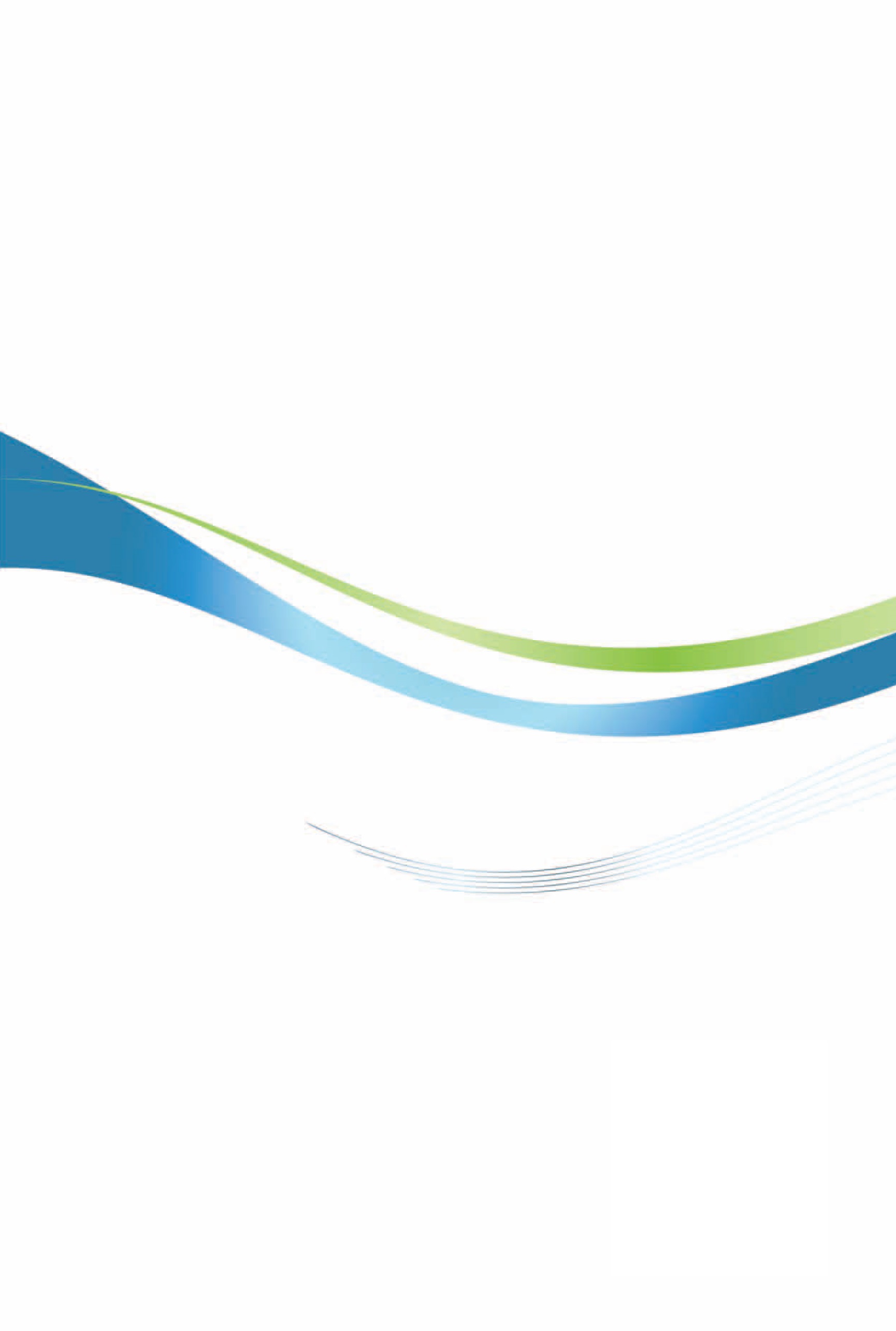 羅馬尼亞投資環境簡介Investment Guide to Romania經濟部投資業務處  編印感謝駐斯洛伐克代表處經濟組及外貿協會布加勒斯特台灣貿易中心協助本書編撰自  然  人  文自  然  人  文地理環境地處東南歐，多瑙河下游，北接烏克蘭，東北臨摩達維亞（Moldova），南接保加利亞，西南接塞爾維亞，西與匈牙利接壤。國土面積23萬8,391平方公里氣候溫帶大陸性氣候。平均氣溫1月為1至7℃，7月為16至23℃。種族羅馬尼亞人的祖先為達契亞人。西元前1世紀，佈雷比斯塔建立了第一個中央集權和獨立的達契亞奴隸制國家。西元106年達契亞國被羅馬帝國征服後，達契亞人與羅馬人共居融合，形成羅馬尼亞民族。人口結構全國人口1,910萬人（2021），羅馬尼亞族占9成，少數民族包含：匈牙利族，茨岡族及日耳曼族等。都市人口約占60%，整體人口平均年齡約43.2歲。教育普及程度現行教育體制分學齡前、小學、初中、高中、職業教育、高等教育和大學後教育。全國已普及10年制義務教育。全國著名高等學府有：布加勒斯特大學、克魯日·納波卡大學、雅西大學等。語言羅馬尼亞語，屬拉丁語系。外語：法語、英語、德語。宗教主要宗教有東正教（信仰人數占總人口數87%）、羅馬天主教（4.4%）、新教（3.6%）、希臘天主教（1%）。首都及重要城市布加勒斯特（Bucharest），228平方公里，人口約195萬人。Iasi（315,649人），Constantza（302,040），Cluj-Napoca（306,009），Galati（290,733），Timisoara（312,113），Brasov（278,003），Craiova（298,643），Ploiesti（228,378）和Braila（211,884）。政治體制民主共和（Republic）。投資主管機關羅馬尼亞經濟及旅遊部外人投資總司（Foreign Investment General Directorate, Ministry of Economy, Business Environment and Tourism.）經  濟  概  況經  濟  概  況幣制鐳（RON）匯率：1美元＝4.68鐳（RON）（2022.5.10）國內生產毛額2,879億美元（2021）經濟成長率5.9%（2021）平均國民所得15,010美元（2021）失業率5.3%（2021）產值最高前五種產業電子設備、機械設備、車輛及運輸設備、礦油（含石油）、塑膠製品。匯率1USD＝4.68鐳（RON）（2022.5.10）利率央行重貼現率1.5 %（2021）通貨膨脹率消費者物價指數上漲率10.2 %（2022 Q1）出口總金額873.72億美元（2021）。主要出口產品羅國目前輸銷全球最大宗農產為小麥/混合麥、玉米、葵花子、油菜子、其他大麥、冷杉/雲杉木材等，工業產品郥包含2021年羅國對外出口主要且成長20%以上的項目包含電力控制或分配盤板、咖啡機或電茶壺、鋼材、手提式電動工具、木傢俱、車燈，開關閥、橡膠輪胎、客輪等電氣機械設備及其零件、車輛、鐵路或有軌車輛以外的車輛及其零件等。主要出口國家德國、義大利、法國、匈牙利、波蘭、保加利亞、荷蘭、土耳其、捷克、西班牙。（2021年）進口總金額983.98億美元（2021）。主要進口產品電氣機械及設備及其零件、礦物燃料、礦物油及其蒸餾產品、鍋爐、機械及機械設備；車輛、鐵路或有軌車輛以外的車輛及其零件、瀝青物質、礦物蠟、塑料及其製品（2021年）主要進口國家德國、義大利、匈牙利、法國、波蘭、中國大陸、奧地利、土耳其、俄羅斯（2021年）來源國公司名稱工廠所在之羅馬尼亞城市產品或營業項目德國DräxlmaierPitesti, Satu Mare, Timisoara, Hunedoara, Brasov大部分進口和製造電纜系統德國INA-SchaefflerBrasov汽車零件德國Marquardt SchaltsystemeSibiu電氣、電子機械汽車零件德國VDO（屬於Continental）Timisoara安全氣囊德國Kromberg & SchubertArad, Sibiu, Medias, Timisoara汽車零件德國AnvisSatu Mare防震墊（Anti-vibration isolators）德國Brandl GmbHSibiu汽車零件德國Kuhnke GmbHSibiu汽車零件德國LeoniMioveni, Pitesti, Bistrita, Arad汽車零件德國Röchling AutomotiveOarja汽車零件德國Schneider&Oechsler InternationalLipova電纜系統、汽車零件法國HutchinsonBrasov橡膠製防震零件及密封件法國ValeoMioveni電纜系統西班牙Caucho Metal ProductosSibiu西班牙Grupo AntolinSibiu西班牙AutolivBrasov, Timisoara, Lugoj安全系統，安全氣囊及其他瑞典Trelleborg AutomotiveDej汽車零件日本YazakiPloiest, Arad, Caracal汽車零件日本Takata-PetriArad車輪日本Calsonic KanseiPloiesti空調、冷卻系統投資廠商名稱工廠名稱所在城市能源種類核可之發電量Earth Time Investment SRLBabadagTukeaEolian3627XAB Park SRKCEE MahmudiaTukeaEolian1372OMV Petrom SAParc3 PordeanuTimisCogeneration2246Genera Avante SRLSatu MareHarghitaBiomass7.5OMV Petrom SASchelaGalatiThermo1.86公司體制法律規定：公司法，號185；31/1990；政府緊急法案，號76/2001（官方公布號283/2001）。公司類型合夥公司（SNC），合夥有限公司（SGC），責任有限公司（SRL），合資公司（SA），股份有限公司（SCA）合夥公司Partnerships合夥人：2個或以上，國內或國外的自然人或法人。特徵：合夥人的投入沒有最低和最高要求，合夥人可以用現金、服務或某種形式投入，所有的合夥人必須承擔合夥公司的無限責任。在合夥有限公司中，最少有一名普通合夥人要負上全部責任（包括個人財產），也至少要有一名有限合夥人，其所負責任僅限於其投資額。在股份制的有限合夥公司中，可以有一名或多名負無限責任的合夥人。有限責任公司Limited Liability Company（SRL）股東人數：2人以上，在一定條件下，單一的股東也可以成立一有限責任公司。最低註冊資本：無最低註冊資本額限制，惟股份不能自由買賣，也不能間接作為貸款抵押。公司管理：公司管理決策是由股東會投票，以多票勝出來決定（一股一票），所有的股東必須同意決定更改有關公司章程，除非公司章程中另有規定。股東會任命一名或多名董事/經理負責公司的管理。股份有限公司Joint-Stock Company股東人數：5名或以上最低註冊資本：RON 25,000,000股份和投入要求：每股面值最低要求RON 1,000，在註冊公司的同時，每名股東最少要投入註冊資本的30%，其餘的70%必須在12個月內投入，股份可記名登記，也可自由轉讓和抵押。公司管理決策是由股東大會以多票形式通過，股東大會最少1年舉行1次，並在不超過一會計年度後的3月內舉行。董事會決定合資公司的管理，雖然有可能只有1名行政管理人員。董事會成員最少要有一半是羅馬尼亞籍，除非公司章程另有規定董事會成員由股東大會選出，最多2年除非公司章程另有規定他們可被重新推選。最初的董事成員可由公司章程任命，最長為4年，也可被重新推選。在他們任職前，每位董事必須存入保證金。至少不能低於10股的價值或月薪的2倍，股東大會必須任命最少3名會計師。至少有1名是羅馬尼亞的註冊會計師。特別規定：對於創建資本超過RON 400,000,000，超過500名雇員，100名註冊股東，或是上市公司的合資公司，公司的管理有一些特別要求。分公司Branches外國公司可在羅馬尼亞設立分公司，分公司是一工作單位而不具法人資格，並在他們辦公場所的所在地的工商註冊處登記。代表處（辦事處）Representative Offices法律規定：法令號122/1990。在外國註冊的公司可在羅馬尼亞設立代表處，在工業資源部直接登記，代表處不能代表自己進行商業活動，但可被母公司授權進行推廣和監督母公司的業務。貿易港區重要條件坎巴自由貿易港區斯洛維尼亞Koper港區義大利Trieste自由港區漢堡港區荷蘭鹿特丹港區區內功能與效率擁有134.6英畝可用地及160位員工之規模。環境條件佳、提供整合性服務。特別轉運設施已逐步建造。發展空間仍大。環境符合ISO 14001環保標準、整合性服務符合ISO9001標準。屬多功能的港口。5個自由區2,300百萬平方公尺的總面積，提供區隔性服務，包括新、舊區、木材、油礦及工業區。工業區內設有德、奧及捷克等國之轉運站。以特別關稅法及保證維持轉運品質。環境佳，總共有220家公司聯合提供廣泛性服務，包括資訊電子及通訊產品，以及廢物處理及訓練中心。提供區隔性服務，每一專區設有管理處。該港擁有4,800英畝的面積，可供承租使用。附近的工業發展發達。此外，該港亦提供特別顧問及觀光活動等。市場腹地黑海區域國家及多瑙河貫穿的國家市場。屬南歐出口港，連接地中海及中東歐國家市場。屬南歐出口，涵蓋中東歐、中亞及遠東地區。屬西歐貿易門戶，亦涵蓋中東歐地區。屬西歐貿易門戶，亦涵蓋中東歐地區。對外連接的運輸通道與成本連接第39號公路、火車、各碼頭。水深介乎12.5至16.5米間，連接Rhine -Maine運河。靠近Mihai Kogalnicean 國際機場。平底貨船運輸成本低。與歐洲國家主要城市均有鐵公路連接，並提供送到門口、行銷、融資、投資等服務。持續興建包括直通匈牙利的鐵路、斯洛維尼亞高速公路網、Divaca-Koper第二條鐵路。與歐洲國家主要城市均有鐵路連接。除與歐洲國家等城市均有鐵路及公路連接外，該港與歐洲其他港口及都市亦建立密切的合作關係，以便提供最佳的區域運籌服務。除與歐洲國家等城市均有鐵路及公路連接外。該港相當重視內陸的河運以降低成本，並提供整套解決方案。租稅優惠等條件承租期可長達50年；進口關稅、貨物稅、所得稅及加值稅全免；利潤匯出易；可用強勢貨幣支付。僅能短中期承租。轉口產品關稅、貨物稅。免關稅、貨物稅。對輸入歐盟貨品應付關稅可申請低利息遞延繳付。在區內之加工或包裝均免稅。對轉口運輸產品免關稅及貨物稅。對輸入歐盟貨品應付之關稅及加值稅，可申請遞延繳付。對轉口運輸產品免關稅、貨物稅。對輸入歐盟貨品應付之關稅及加值稅，可遞延繳付。No.國家2020年為最新資料（累計至2020年12月31日）2020年為最新資料（累計至2020年12月31日）No.國家金額（百萬歐元）比例（%）1荷蘭19,99422.02德國11,07012.23奧地利10,85812.04義大利7,6528.45法國5,6426.26塞普勒斯5,4456.07瑞士4,6565.18盧森堡3,9064.39匈牙利2,2212.410比利時2,2022.4年度件數金額（千美元）200911,3902010~201600201718,67220180020191192202000202100總計310,254年　　度業　　別累計至2021累計至2021202120212020202020192019年　　度業　　別件數金額件數金額件數金額件數金額合計3 10,254 0 0 0 0 1 192 農林漁牧業0 0 0 0 0 0 0 0 礦業及土石採取業0 0 0 0 0 0 0 0 製造業2 10,062 0 0 0 0 0 0 　食品製造業0 0 0 0 0 0 0 0 　飲料製造業0 0 0 0 0 0 0 0 　菸草製造業0 0 0 0 0 0 0 0 　紡織業1 8,672 0 0 0 0 0 0 　成衣及服飾品製造業0 0 0 0 0 0 0 0 　皮革、毛皮及其製品製造業0 0 0 0 0 0 0 0 　木竹製品製造業0 0 0 0 0 0 0 0 　紙漿、紙及紙製品製造業0 0 0 0 0 0 0 0 　印刷及資料儲存媒體複製業0 0 0 0 0 0 0 0 　石油及煤製品製造業0 0 0 0 0 0 0 0 　化學材料製造業0 0 0 0 0 0 0 0 　化學製品製造業0 0 0 0 0 0 0 0 　藥品製造業0 0 0 0 0 0 0 0 　橡膠製品製造業0 0 0 0 0 0 0 0 　塑膠製品製造業0 0 0 0 0 0 0 0 　非金屬礦物製品製造業0 0 0 0 0 0 0 0 　基本金屬製造業0 0 0 0 0 0 0 0 　金屬製品製造業0 0 0 0 0 0 0 0 　電子零組件製造業0 0 0 0 0 0 0 0 　電腦、電子產品及光學製品製造業0 0 0 0 0 0 0 0 　電力設備製造業1 1,390 0 0 0 0 0 0 　機械設備製造業0 0 0 0 0 0 0 0 　汽車及其零件製造業0 0 0 0 0 0 0 0 　其他運輸工具製造業0 0 0 0 0 0 0 0 　家具製造業0 0 0 0 0 0 0 0 　其他製造業0 0 0 0 0 0 0 0 　產業用機械設備維修及安裝業0 0 0 0 0 0 0 0 電力及燃氣供應業0 0 0 0 0 0 0 0 用水供應及污染整治業0 0 0 0 0 0 0 0 營造業0 0 0 0 0 0 0 0 批發及零售業1 192 0 0 0 0 1 192 運輸及倉儲業0 0 0 0 0 0 0 0 住宿及餐飲業0 0 0 0 0 0 0 0 資訊及通訊傳播業0 0 0 0 0 0 0 0 金融及保險業0 0 0 0 0 0 0 0 不動產業0 0 0 0 0 0 0 0 專業、科學及技術服務業0 0 0 0 0 0 0 0 支援服務業0 0 0 0 0 0 0 0 公共行政及國防；強制性社會安全0 0 0 0 0 0 0 0 教育服務業0 0 0 0 0 0 0 0 醫療保健及社會工作服務業0 0 0 0 0 0 0 0 藝術、娛樂及休閒服務業0 0 0 0 0 0 0 0 其他服務業0 0 0 0 0 0 0 0 